Week 1: SpellingActivitesComplete the following sentences using the spelling words:I do not want to 	my teacher.I would like to buy some cake 	of buying some muffins.You can 	complete your homework or write a small essay.Find a synonym for the following words:Terrible:  	Alright: 	Happiest: 	Use two words in two separate sentences:Week 1 Grammar: AdverbsAn adverb usually shows us the place, time, circumstance or manner in which something happened.Activity 1:To find the adverb in each sentence, we want to be able to identify the verb and adjectives used in each sentence. In the following sentences, practice identifying these parts of speech by underlining each adjective and circling the verb in every sentence.The young woman blissfully walked to the shops in order to buy a small carton of milk.The childish school boy intended to successfully complete his homework.The student innocently misunderstood the teacher, however the student quickly and diligently asked the teacher to clarify the issue.The event was held annually in the small town of Dijon.Now, we want to identify which words describe the adjectives or verbs in each sentence. Return to the above sentences and highlight the adverbs.Activity 2:Using 5 of the adverbs in the box below and write a small paragraph.Week 1 Comprehension (Understanding Narratives)Define the following words using a dictionary: Mutineer:Squire:Dysentery:Anchorage:Who was the innocent young boy? What had he done which made the captain feel helpless?What do you think the phrase “a breath of wind” means?Writing: NarrativesPlanning & writing a narrative: Today you will plan and begin writing a narrative.Remember to use dialogue, interesting words and detail to make your story come alive.Check your spelling, punctuation and grammar.The topic for your story is: HELP! Write a brief story plan in the box below:______________________________________________________________________________________________________________________________________________________________________________________________________________________________________________________________________________________________________________________________________________________________________________________________________________________________________________________________________________________________________________________________________________________________________________________________________________________________________________________________________________________________________________________________________________________________________________________________________________________________________________________________________________________________________________________________________________________________________________________________________________________________________________________________________________________________________________________________________________________________________________________________________________________________________________________________________________________________________________________________________________________________________________________________________________________________________________________________________________________________________________________________________________________________________________________________________________________________________________________________________________________________________________________________________________________________________________________________________________________________________________________________________________________________________________________________________________________________________________________________________________________________________________________________________________________________________________________________________________________________________________________________________________________________________________________________________________________________________________________________________________________________________________________________________________________________________________________________________________________________________________________________________________________________________________________________________________________________________________________________________________________________________________________________________________________________________________________________________________________________________________________________________________________________________________________________________________________________________________________________________________________________________________________________________________________________________________________________________________________________________________________________________________________________________________________________________________________________________________________________________________________________________________________________________________________________________________________________________________________________________________________________________________________________________________________________________________________________________________________________________________________________________________________________________________________________________________________________________________________________________________________________________________________________________________________________________________________________________________________________________________________________________________________________________________________________________________________________________________________________________________________________________________________________________________________________________________________________________________________________________________________________________________________________________________________________________________________________________________________________________________________________________________________________________________________________________________________________________________________________________________________________________________________________________________________________________________________________________________________________________________________________________________________________________________________________________________________________________________________________________________________________________________________________________________________________________________________________________________________________________________________________________________________________Week 2: SpellingCreate a paragraph using six of these spelling words. Check the dictionary to ensure each word is used with the correct meaning.Grammar: PunctuationIn the following sentences, insert a semi colon in the correct place to show a separation of ideas.We can go to the museum to do some research Tuesdays are a good day to go to the museum.I ordered a burger for lunch life’s too short for counting calories.Bell has gone to the library Adam has gone to the conservatory.I saw an amazing bird it was eating a worm.In the following sentences, insert semicolons.I would like to buy a book shop fill each shelf with a thousand fiction books create a section just for poetry and provide a reading corner to young children.I think that there are only a few things we need to do to be happy be honest with our self live in accordance with our own truth help other people and always express gratitude.ColonA colon can also be used for listing items. However, we use colons when we do not want to include entire phrases or complex sentences. We use colons when we want to list particular items.When you go to the shops, you need to buy the following items: milk, bread, vegetables and meat.Insert colons into the following sentences to ensure that they are grammatically correct.I want to receive many gifts from Santa Clause a bike, a new study table and some chocolate!When we visit the zoo, I want to see giraffes monkeys penguins and seals.When you arrive at the aquatic center, you need to buy sun screen goggles and a hair mask.Week 2: Comprehension (Explanation)What causes a tsunami?Tsunamis are freakishly large waves which are usually formed when the seabed is disturbed by an underwater earthquake or by a volcano. They can also be caused by hurricanes or underwater landslides.When tsunamis are out at sea, they may be only one metre high, but they travel at great speeds- up to 600 kilometres an hour. As they come into shore, the sea gets shallower, which slows the wave down and lets all the water behind it catch up. This then makes the wave grow larger and larger. Tsunamis sometimes even form up to 40 metres high and go three kilometres inland.A tsunami is usually very destructive. It crashes down everything in its path and then sucks it all out to sea- even humans and livestock. Some tsunamis have killed tens of thousands of people at a time. For example, the massive tsunami across the Indian Ocean in December of 2004 claimed more than 280 000 lives. Tsunamis are one of the most deadly natural disastersPatrick ThomasWhat causes an Earthquake?Earthquakes are one of the most powerful of the natural forces on our planet, but what are they and what sets them off?An earthquake is when there is a trembling or vibration (a ‘quake’) of the earth’s surface. It occurs when there is a ‘fault’ or break in the earth’s crust. The blocks on either side of the fault move up and down against each other, or shift lengthways. The friction that results produces a lot of energy. This energy is changed to vibration in rocks, and we feel this vibration as an earthquake. The ground starts to feel like the deck of a ship and then starts to completely break up, or rise or fall. Buildings fall down, bridges tumble and dams burst.Earthquakes are happening all the time but most are tremors that are only noticed by seismologists who study them. Every few years there is a really catastrophic one which leads to the death of thousands of people. The last major earthquake was in Iran in 2003, when 8000 people were killed.Although we know much more about earthquakes nowadays, we can probably never prevent them. The best thing we can do is stop people living in earthquake areas and make sure buildings are earthquake proof.Kenny ChewName four natural events that cause tsunamis.True or false?Tsunamis travel faster near the land:  	Tsunamis are larger near the land: 	As the wave slows down it gets bigger: ____________________________________What do you think is ‘a fault’?_______________________________________________________________________________________________________________________________________________________________________________________________________________________________________________________________________________________Are tremors small or large earthquakes?________________________________Circle the best answer. Which of the following sequences show how earthquakes happen?Movement-> friction -> energy -> vibrationFriction-> movement -> vibration -> energyMovement-> energy -> friction -> vibrationHow quickly do Tsunami’s travel?_____________________________________________________________________________________________How high can Tsunami’s form?_____________________________________________________________________________________________Do you think these natural disasters can be prevented? What does Kenny Chew believe?_______________________________________________________________________________________________________________________________________________________________________________________________________________________________________________________________________________________Writing: ExplanationsBelow is some information in note form about air pollution. Read through the notes then write an explanation following these stages:Air pollution causes 1 in 8 deaths worldwide. Ground level ozone, produced from the interaction of many different pollutants on sunlight, can also cause asthma attacks.Air pollution damages crops. Ground level ozone, reduces crop growth and agricultural productivity. The two most important crops, wheat and soybean, are particularly sensitive to the effects of ozone. It has been estimated that $11 billion worth of crop are damages every year.92% of the global population live in places with unhealthy air quality.The ‘Breathe Life’ Campaigns air quality database allows people to research how clean their city’s air truly is.You can join a global movement to tackle air pollution, such as support BreatheLife campaign or you can sign the UN Environment’s Clean Planet Charter.Spelling: Week 3ActivitiesComplete the following sentences using a word from the spelling list.What can be of value is not always considered 	.“I promise you” said the naughty boy, “it was not my 	_”.I love to 	a world where there is no jealousy and no anger, only joy.The girl had 	the vase.Find synonyms for the following words:limit: 	choice: 	Use two spelling list words in a sentence:Week 3 Grammar: AdjectivesAn adjective is a describing word. Adjectives describe a noun. In English, we sometimes want to use many different adjectives to describe a noun. When using more than one adjective to describe a noun, place the adjectives in the following order before the noun.An opinion and general description. An interesting movie.Dimensions. A thin wallet.Age. The young girl.Shape. A square box.Colour. A pink dress.The origin of a noun. These are Italian shoes.A material. A wooden toy.Purpose or power. An electric iron. These are walking shoes.For Example:She was a very nice, young girl.Note: we described our opinion of her personality before describing her age.The beautiful wooden box was placed on the thin, pink carpet.Note: we provided a general description of the box before describing the material. We also described the dimensions of the carpet before describing its colour.With the adjectives listed below, write a sentence underneath each list using the correct order adjective order to describe a noun.small, strong, blueplastic, old, Americanancient, truthful, historyFrench, old, wonderfulblue, square, boxorange, disgusting, plasticUsing a dictionary and your own knowledge, write down 5 adjectives and identify which of the 8 categories the adjective belongs to.1.  	2.  	3. 	4.  	5.  	6.  	7.  	8.  	9.  	10.  	Now, use each of these adjectives in a small paragraph. Try to use more than one at a time, so you can practice using the adjective order discussed above.Further TipsPronoun or Adjective?Some words look like pronouns but they are actually adjectives, describing the nouns that follow them. Always keep in mind that pronouns replace nouns, so if a noun follows a ‘pronoun,’ that ‘pronoun’ is actually an adjective.For example,Will you take my coat? (possessive adjective)These cookies were made by my mother. (demonstrative adjective)Which dress looks better on me? (interrogative adjective)Neither father looked very pleased. (distributive adjective)Week 3 Comprehension (Letter of Opinion)45 XXXXXXX RdNorth Sydney, 203627 March, 2013Ms Janet NoraNSW Member for North Sydney 22 NXXXXX StLXXXXXX, 2036Dear Ms Nora,My name is Joe Bloggs. I am 12 years old and I live in North Sydney. I am writing to you because I love skateboarding just like all my friends in the area you’re in charge of. We need your help because a lot of adults in this area have tried to stop a skateboarding ramp being built in the North Bay Redevelopment. They think young people will just gather there and make a mess. I think they’re being mean and selfish.There are many good reasons for a skateboarding ramp. Firstly, skateboarding is a lot of fun for kids. Also it will improve their skill and fitness, and keep them off the narrow and dangerous roads of North Sydney. Besides, a skateboarding ramp would be a great place to make friends. THIS WOULD BE GREAT FOR THE COMMUNITY!I have skated at Avalon skateboarding ramp with some good mates. It’s a great ramp designed by the local skateboarders, where big kids help little kids to skateboard, and where parents arehappy to take their kids because it’s a safe place.If you can help put this skateboard ramp in, us kids will be very grateful. With best wishes and lots of hope.Joe BrownJoe BrownWhat is Joe requesting of Ms Nora?Circle the best answer. How does Ms Nora have the power to help?a) She is an adult.	b) she is a famous skateboarderc) she is a politicianCircle the best answer. Who has stopped the skateboard ramp being built, according to Joe?The people at the Mort Bay RedevelopmentAdults who live in the areaYoung people who make a messHow many arguments does Joe propose to support his opinion?Which of Joe’s arguments is the strongest?Name one good point about the proposed skateboard ramp.Written Expression: Letter of OpinionFollowing the content learnt in the reading comprehension, we are going to write a letter of opinion. A letter of opinion can refer to any letter written that states and opinion; personal or professional. A personal letter could be sent to the editor of a magazine which expresses disagreement with a published article. A professional letter could be sent from a real estate agent to another agent, evaluation the value of a property.Today, we will write a personal letter of opinion. Think about a topic you feel very passionate about. It could be about a television show you think should not be televised, or an environmental issue which needs to be addressed by the government. Complete planning in the box below, and the letter of opinion on the following page.Spelling: Week 4Activities:Create a paragraph using five of these spelling words. Check the dictionary to ensure each word is used with the correct meaning.Complete the following sentences using spelling list words.Please be 	when you cross the road.I will never be 	because I have the best friend in the world.I like to study 	.The cow belongs to the 	, the eagle to a free sky.Week 4 Grammar: Adjectives ContinuedAdjectives are describing words. They give you more information about a noun or a pronoun. Adjectives refer to quality, size, colour, type, nationality, number, quantity, possession and other characteristics of nouns and pronouns. They come before nouns (e.g. fierce lion) and after verbs of being and sensing (e.g. I am sixteen; this smells wonderful).Types of adjectivesThere are six types of adjectives. The two main types are descriptive and limitingadjectives, but pronouns can be used as adjectives as well.Descriptive adjectives describe a noun: a green hat, a brilliant student, a wonderful brother, a caring friend, a jealous enemy.A limiting adjective limits a noun: the last straw, the seven dwarves, the smallest piece, the first week, the later bus, enough room.Possessive adjectives show possession of a noun: my car, your book, our room, their clothes.Demonstrative adjectives point out a noun: those boys, these jumpers, this costume, that bully.Interrogative adjectives ask questions about a noun: Whose bag? What time? Which computer?Distributive adjectives show how nouns are distributed: neither teacher, each mother, every month.Exercise 1Choose an adjective to describe the noun.a 	daya 	coata 	rivera 	meala 	playa 	frienda 	fire 	 weathera 	doga 	treea 	circusa 	teachera 	volcanoa 	dreamExercise 2Think of a synonym for the adjective in the bracket.The opera singer was very 	. (fat)It was a 	breach of rules. (serious)We were surprised by the 	noise. (loud)His 	act irritated me. (foolish)We walked through the 	forest. (thick)The 	flower bloomed overnight. (beautiful)We felt 	about our first day at school. (scared)It was a 	cottage. (cozy)We saw a 	tiger in a cage at the zoo. (sad)The friends became very 	at each other. (angry) Adjectives Formed from NounsAn adjective can often be identified by its ending. These are the most common endings:able  knowledgeableal  actualary  stationaryen  forsakenful  skilfulible  gullibleic  scenicing  gushingish  boyishive  sensitiveless  ruthlessous  lustroussome  winsomey  scaryExercise 3Complete each sentence by forming an adjective from the word in brackets.Some of the most 	in the world were in the pageant. (beauty)My batteries were 	. (fault)The 	man threw down his hat. (anger)The 	television was being repaired. (break)The 	dog was waiting for its master. (faith)This is a very 	part of town. (danger)The 	tiger stretched slowly after its nap. (majesty)We believed that it was _ 	to keep us back. (cruelty)The lady, though old, still possessed an 	mind. (activity)The books you gave me were very 	. (use)Week 4 Comprehension (Procedure)When preparing the pears, at what temperature do you heat the oven?True or false? If the answer is ‘false’, please write the correct order of the procedure underneath.Add water and spoon liquid over pears before lightly cooking the butterscotch.Place sugar in an oven proof saucepan and then cook on a moderate heat.Store in an airtight container and then spread the toffee mixture quickly onto a non-heat pan.How many grams of sugar is required to make this dish?What content do you need to include in a procedure?Why do you need to include these aspects/facts/knowledge in a procedure?From your knowledge of cooking, do you think this would be a difficult dish to make judging rom the procedure? Why/why not?The sequence of steps, in order, for the preparation of pears isCombine all ingredients, heat over a medium heat, spread on a baking sheetPreheat oven, heat sugar, make butterscotchCombine ingredients, preheat oven, make butterscotchPreheat oven, baste pears, make butterscotchWhen is the toffee broken into pieces?Just before serving, when used as a topping for the pearsBefore it is put into a pot, while the pears are cookingOnce the mixture has cooled and set on a non-stick baking sheetAfter it has gone through a grinder but before the pears are cooked.The given recipe provides forHalf a pear per serve.One pear per serve.Two pears per serve.Six pears per serve.The pears are initially cookedBefore preheating the ovenWhile preparing the butterscotchAnd then allowed to coolOn a hotplate in a saucepanImmediately before the pears are served they areSprinkled with ground toffeeTopped with small toffee piecesTested for softnessBasted for 5 minutesWritten Expression: ProcedureFollowing the content we learnt from the reading comprehension, choose one of your favourite meals and write a procedure using the same structure.Name of meal:  	Spelling: Week 5ActivitiesWrite three sentences using three of these spelling words. Check the dictionary to ensure each word is used with the correct meaning.Define the grammatical term, antonym:__________________________________________________________________________________________________________________________________________________________________________________________Find antonyms for the following words:complete:  	thought: 	discovered: 	difference: 	Week 5 Grammar: Adjectives ContinuedA: Proper AdjectivesProper adjectives can be formed from proper nouns. They always begin with a capital letter. For example, Canada  Canadian, Wales  Welsh, Melbourne  Melbournian.Exercise 1Write down the proper adjective formed from the proper nouns.Caesar was assassinated in the 	forum. (Rome)The 	army knife was confiscated at customs. (Switzerland) 	pancakes are loved all around the world. (Holland)My friend is very proud of her 	heritage. (Britain)The 	dessert was too sweet for my liking.The 	flag has two colours. (Japan)The restaurant specialises in 	food. (Poland)My grandfather fought for the 	. (Ireland)A 	dog is small and white. (Malta)The 	mummy was displayed in the museum. (Egypt)B: Comparing AdjectivesWhen making comparisons between two or more things, comparative andsuperlative adjectives are used.Look at these three sentences:Dad is a clever person.Mum is cleverer than Dad.Maggie is the cleverest in the whole family.In a) only one person’s cleverness was considered. There was no comparison so we call this the positive degree.In b) the cleverness of Mum was compared to that of Dad. This is called thecomparative degree, i.e. when we compare two things.In c), we compared Maggie to the rest of the family. When we more than twopersons or things, we use the superlative degree.Some rulesMost adjectives add er and est to form their comparative and superlative degrees.For example, tall, taller tallest; dumb, dumber, dumbest.If the adjective ends with e this letter is dropped when adding er or est. For example, wise, wiser, wisest; large, larger, largest.When the adjective ends with y this letter is changed to i before adding er or estFor example, silly, sillier, silliest; tiny, tinier, tiniest.Some words must double the last letter before adding er or est. For example, thin, thinner, thinnest; big, bigger, biggestAdjectives of three syllables and some of two syllables add more and most to form their comparisons.For example, focused, more focused, most focused; beautiful, more beautiful, most beautiful.Never use double comparatives or superlatives. For example, do not write, “most fastest” or “more better”. The correct forms are simply, “fastest,” and “better”.Exercise 2Complete the sentence by writing the correct degree of the adjectives in brackets.These photos are the 	out of all possessions. (precious)This is the 	day of my life. (happy)This basket is 	than the other. (heavy)This is the 	comfortable chair in the whole house (more/most)Bob is 	humorous than David. (more/most)She becomes 	every year. (silly)The 	in the family is Maybelle. (old)It is 	to start now than never. (good)Those groceries are 	than those. (dear)The cheetah is the 	animal of all. (fast)C: Irregular AdjectivesStudents need to watch out for irregular adjectives, which do not follow the general rules. Here are list of common mistakes to watch out for.Do not use the superlative degree when only the comparative degree is required.Incorrect: This novel is the best of the two. Correct: This novel is the better of the two.Avoid using less instead of fewer.Less is used for a quantity: e.g. less water, less sugar.Fewer is used for numbers of things: e.g. fewer houses, fewer cakes.Incorrect: Mum made less quiches than Ross. Correct: Mum made fewer quiches than Ross.Be careful not to confuse worse and worst.Incorrect: Rosy is the worse keeper of secrets amongst my friends. Correct: Rosy is the worst keeper of secrets amongst my friends.Avoid using more with an adjective that forms its comparative degree by adding er.Incorrect: It is more hotter today. Correct: It is hotter today.Use elder and eldest for persons of the same family.Examples: John is the elder brother of James. (two children in the family) Jake is the eldest son. (more than two children)Use older and oldest for objects and unrelated people. Examples: This tree is older than that one.He is the oldest man in our neighbourhood.Exercise 3:Write a small paragraph using 6 irregular adjectives listed above.Week 5 Comprehension (Information Report)Where will all the koalas go?The koala gets its name form an ancient Aboriginal word meaning “no drink” because it receives over ninety per cent of its hydration from the eucalyptus leaves it eats. The koala only drinks when it is ill or in times when there is not enough moisture in the leaves, as in times of drought. The koala, the greater glider and the ringtail possum are the only mammals that can survive on a diet of eucalyptus leaves.Koalas are under threat from climate change because rising temperatures and carbon dioxide levels will affect the availability of their food. Investigators have found in laboratory experiments that an increase in carbon dioxide levels could reduce the amount of nutrients available and increase the amount of toxins in eucalyptus leaves.Koalas are very fussy eaters, and some eucalypt species are already close to a threshold below which they would not contain enough goodness for the marsupials to feed on.Even if only a handful of the twenty-five species of eucalypts favoured by koalas were affected by climate change, this might be enough to make some regions unviable for these animals. They have little in the way of alternatives. What is currently a good habitat for koalas may become a marginal habitat. It is difficult to predict how soon this may occur, but it could be in just a few decades. Koalas would not be able to adapt quickly enough to changed levels of nutrients and toxins in the leaves.Much of the habitat for koalas, particularly on the northern NSW coast, has already been destroyed by clearing for farmland and for urban development to house people moving away from cities.Which feature does the koala share with the ringtail possum? They bothAre the same colour.Are used in laboratory experiments.Surviving in changing temperatures.Feed almost entirely on eucalyptus leaves.In times of drought the leaves of the eukalyptContain increasing levels of toxins and higher levels of nutrients.Absorb low levels of carbon dioxide.Have insufficient water content to sustain koalas.Do not readily adapt to changes in climatic conditions.The article is raising the issue ofThe reliability of information relating to the origin of the name koalaThe problem of growing eucalypts in times of exceptional climate change.How quickly koalas can adapt to predicted changes in climate.Experimenting in laboratories with koalas fed on a variety of eucalypt leaves.Much of the koala’s north coast habitat has been destroyed byProlonged and regular droughts.The conversion of bushland to land for agricultural production.Eucalypt trees becoming toxic and low in nutrition.The rapidly changing conditions caused by climate change.Where would this article most likely be found?In a hobbies magazineIn a pet care bookIn a gardening publicationIn an environmental magazine.Written Expression: Information ReportInformation reports seek to convey facts to the reader. By organizing factual information in a structured and concise way, we are able to communicate objectively (without bias or opinion). Today, we want to choose an endangered animal and provide an information report. To begin, write some basic research notes regarding your chosen animal in the box below, and then complete the scaffold on the following page.IntroductionBodyConclusion:Spelling: Week 6Activities:Create a paragraph using five of these spelling words. Check the dictionary to ensure each word is used with the correct meaning.Find synonyms for the following words:easily: 	decided: 	Week 6 Grammar: VerbsVerbs are the most important words in sentences and every sentence must have at least one verb.The doing words tell about the action happening in the sentence.The being and having words usually help with verb tense, telling when the action happened. Being words also tell how something is, and having words tell what someone has.Verbs may also express a thought, feeling or attitude, such as “like,” “believe”.Some verbs express a spoken action, such as “tell,” “said”, “whisper”.Exercise 1Identify whether the underlined verbs in the following sentences are present, past or future, and whether they are simple or continuous.Doug wants to be friends.  	Fanny wanted to return home immediately.  	Emma will be embarrassed by the consequences of her actions.We are playing card games in the living room.She was humming a tune softly to herself.  	He will be performing at the designated venue.She blew the candles out all in one go.  	Exercise 2Change the following verbs from their present tense form into the past tense.have  	am/are  	go  	do  	shake  	weep  	dream  	stink  	drink						 10.bring						 11.write					 12.lay	 13.blow					 14.speak						 15.strike						 16.put	 17.sew		 18.hide			 19.ride		 20.slide  				Exercise 3:Use the past tense forms of these verbs in a small paragraph.Week 6 Comprehension (literary prose)The day was bright and cold, casting sharp-edged shadows over the crumbling city. Framed in a sagging doorway, the boy stood motionless, with pale, wary eyes skimming along the slabbed grey surfaces, alert for movement.But that alone was not enough to be sure.He listened with ears so attuned to the noises of the dead city that he did not register the gritty hiss of wind, or the rustle it caused at the fringe of great sodden banks of debris on the cracked footpath.His eyes rested on a spiral dance of leaves, a voice inside his thoughts warning of the danger that lay in moving around in the daylight: Gordy’s voice speaking to him out of the past, stiff with warning.‘Day is dangerous because you might be seen, and night is dangerous because you can’t see who is watching.’But the scrapers fell when they willed. The boy sniffed the air, ripe with the rain smell, knowing anything exposed would be ruined. But he noticed the way the sun shone fair on the ruins. You could be seen for miles out in the open like that.He chewed his knuckle, trying to decide.The Carnies living in that part of the city had passed by that morning as he watched unseen from his high window.Usually they stayed away all day. But you had to act as if they might be back at any moment. ‘Don’t expect the Carnies to be like us,’ the Gordy voice said. ‘Their brains are scrambled. Theydon’t think like us no more. Don’t try to out-think them. If you let them see you or guess you are there, they will hunt until they find you, and then they will eat you.’The city scene would be best described asShabby and neglectedClean and brightAlmost totally destroyedCheap and dirtyWhere is the boy?In a hole in the groundIn a tall buildingOn the streetIn a basementWhich of the words below is closest in meaning to ‘register’ as it is used in the text (line 5)?resistget frightened byreact tohearWhich words in the text refer to rubbish in the streets?‘great sodden banks of debris’ (line 6)‘slabbed grey surfaces’ (line 3)‘the ruins’ (line 15)‘the scrapers’ (line 13)What was the boy ‘trying to decide’ (line 16)?Whether or not to go for a walkWhether or not to hunt for foodWhether or not to try to escapeWhether or not to go homeWhy does the boy want to move from where he is even though it is daylight?Because the building might collapseBecause he is looking for GordyBecause the shops might closeBecause he is scared of the CarniesWritten Expression: NarrativeWrite a short story with an introduction, complication and resolution. Choose one of the complications to get you started. Plan on this page below and write your story out in full on the next page.You are an astronaut who finds something strange on the moon.You become a character in your favourite video game/ story.You get stuck in the elevator with …Your best friend finds out that she is a princess/he is a prince.You discover a magic button that will …Introduction: Introduce your setting and main charactersComplication: What happens to these characters in this setting which causes them to change and evolve?Resolution: What do the characters do in response to this event/issue?Spelling: Week 6Create a paragraph using seven of these spelling words. Check the dictionary to ensure each word is used with the correct meaning.Week 7 Grammar: Verbs Continueda) Agreement of Subject and VerbThe subject of a sentence must always agree with its verb in number. If the subjectis singular then the verb must be singular. A plural subject takes a plural verb.When there is a singular subject:	When there is a plural subject:The dog chases the cat.	The dogs chase the cat.Most nouns form their plural by adding s or es, e.g. girl  girlsMost verbs form their singular number by adding s or es: e.g. read  reads.Additional RulesPronouns and VerbsMany students make mistakes when the subject is not a noun, but a pronoun. The following table shows which number of the verb is used with certain pronouns.The following pronouns always take a singular verb: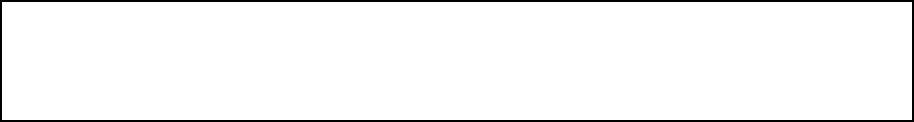 Collective NounsCollective nouns always take a singular verb because they are regarded as a single unit.For example: The crowd of protestors camps outside Parliament House.Sums and QuantitiesWords that mean sums of money, or quantities such as length or weight, are considered as singular units so they take a singular verb.For example: Six dollars is enough to cover the fare. Seven metres is the length of the bus.Subjects with Two NounsWhen a subject consists of two (or more) nouns joined by and, a plural verb is used. For example: Heathcliff and Cathy roam across the moors.If the subject consists of the nouns joined by or or nor the singular verb is used. For example: Either Heathcliff or Cathy is responsible for the prank.Neither Heathcliff nor Cathy was able to leave the manor.Exercise 16Fill the blank with the right verb.The schoolmates 	competing against each other in the race.The lioness 	looking after her cubs.The fitness instructor 	looking for a new position.The supermarkets 	running low on stocks.Nicole and Sandra 	doing the chores together.The tree 	not bearing fruit this year.The dinner she cooked 	inedible.The door 	unlocked.We 	extremely fortunate to have her as a teacher. 10.Mountain water 	so refreshing and unpolluted. 11.The number of endangered species 	increasing.12.A gaggle of geese 	crossing the road. 13.Bob 	not want to answer the question.14.All the members of the orchestra 	under twenty-five. 15.Green eggs and ham 	a strange combination.16.Two weeks 	not long enough for a holiday. 17.All the children 		macaroons.18.A chain of daisies 	hanging from her neck. 19.Neither Coke nor Pepsi 		popular anymore. 20.Two kilograms of flour 		in the pantry.21.Five dollars 	not enough to buy a healthy lunch.Exercise 17Complete these sentences by inserting the correct verb.I’m sorry to hear that your grandmother 	in hospital.She 	too afraid to tell him the truth.They 	only two hours left to finish the assignment.It 	likely to rain in the late evening today.The princesses 	ready for the ball yet.She 	her homework very thoroughly.They 	no chance of winning.I 	unsure about the quality of this essay.None of the boys 		prepared to admit defeat. 10.Each parent 	beaming with prideReading Comprehension:Today, we are looking at poetry. Try reading the next two poems twice. On the first reading, see what the poem makes you feel. On the second reading, see what the poem makes you think.InsideA bellyful and the fire, And him in his old suit,And me with my heart’s desire, My head across his foot.And I doze. And he reads. And the clock ticks slow. And, though he never heeds, He knows, and I know.Presently, without look, His hand will feel to tug, My ear, his eyes on book, Mine upon the rug.Eleanor FarjeonThe sea is compared to a dog throughout the whole poem. What kind of dog do you think the poet has in mind?A small stray dogA small pet dogA large pet dogA large stray dogWhat characteristics of the sea is emphasized in stanza 1?How it constantly crashes against the shoreHow it can be dangerous and threateningHow its mood changes from day to dayHow big and deep it isWhat characteristics of the sea is emphasized in stanza 3?Its calmness and stillness in warm weatherIts calmness and stillness during the dayThe noise it makes as it comes ashoreThe tides ebbing and flowingIn stanza 1, the dog moansWith painWith hungerWith angerWith satisfactionWhat does ‘reedy tune’ (line 17) refer to?The sound of the seaThe sound of the wind in the grass in winterThe sound of the wind in the grass in summerThe sound of the go when he rests‘Hollos’ in stanza 2 is an unusual word. What more common word would be closes in meaning to ‘hollos’ as it is used in the poem?GrowlsYapsBarksCalls outThe SeaThe sea is a hungry dog,Who or what is ‘my heart’s desire’ (line 3)?Giant and grey.He rolls on the beach all day.With his clashing teeth and shaggy jaws Hour upon hour he gnawsThe rumbling, tumbling stones, And ‘Bones, bones, bones, bones!’ The giant sea-dog moans,Licking his greasy paws.And when the night wind roarsAnd the moon rocks in the stormy cloud, He bounds to his feet and snuffs and sniffs, Shaking his wet sides over the cliffs,And howls and hollos long and loud.But on quiet days in May or June, When even the grasses on the dune Play no more their reedy tune, With his head between his paws He lies on the sandy shores,So quiet, so quiet, he scarcely snores.James ReevesThe dog’s mealThe warmth of the fireThe dog’s masterThe dog’s mistressWhat kind of mood or feeling is suggested by lines 5 and 6?SecurityBoredomImpatienceContentmentWhat do the dog and his master both ‘know’ in line 8?That the dog will have to go out soonThat it is their last night togetherThat there is danger outsideThat they are there for one anotherWhat does ‘Presently’ (line 9) mean as used in the poem?SoonSometimesNowFinallyWritten Expression: PoetryWrite a free verse poem (a poem without rhyme) on your favourite natural setting e.g the beach, the mountains or the rainforest. 	_Week 7: SpellingActivitiesCreate a paragraph using five of these spelling words. Check the dictionary to ensure each word is used with the correct meaning.Complete the following sentences using the words above:The postman would like to 	your package on Wednesday.Can you find 	for your holiday this week?The film was very 	amongst younger groups of people.Find synonyms for the following words:experience:  	famous:  	Grammar Week 8: PrepositionsPrepositions are words which link nouns, pronouns and phrases to other words in a sentence. Prepositions usually describe the time when something happens, the position of something or the way in which something is done.For example:The cat is under the table. (position)The lecture begins at 8 am. (time)We travelled by bus. (how something is done)The play belongs to Charlotte. (possession)Use the following prepositions in a sentence:(about): 	(before): 	3.   (of): 	4.   (off):_ 	(since): 	(within): 	(outside): 	(beneath): 	Week 8 Comprehension (Understanding / factual texts)Bass Strait is a narrow grey ribbon of restless sea some three hundred kilometres wide that separates the huge landmass of Australia from its smaller shield-shaped island of Tasmania. It is well known to sailors as one of the wildest, most wicked stretches of water in the world, for numbers of islands surrounded by fierce rip tides, rocky shoals and shallows crouch in wait for unwary ships. Many have come to grief in this straight either from storms or from fog and their skeletons lie lost, forgotten, shrouded in kelp beneath its sullen depths.Although Tasmania was first sighted by Abel Tasman, the Dutch explorer, in 1642, the Bass Strait islands remained undiscovered by Europeans until 1773 when Tobias Furneaux, aboard the Adventure, became separated by fog from the Resolution and her captain, James Cook. The result was his discovery of a group of islands to the east of the strait which now bears his ame.But it was the savage storm that wrecked the unseaworthy Sydney Cove on Preservation Island in 1797 that really drew attention to the little-known area, for the ship carried a full cargo of rum from India. By the following year, the intrepid explorers Matthew Flinders and George Bass had made haste in the Colonial sloop Norfolk to prove their theory that Tasmania was indeed divided from the rest of Australia by a strait. Their reports and the reporsts on the abundance of seals on the islands brought the first of the white settlers, many of rough and ruthless men used to hard living. It was easy enough for them to steal Aboriginal women from nearby Tasmania and it was these men and women who were to become the ancestors of a unique group of islanders who still live on Cape Barren Island in the Furneaux Group.Why is Bass Strait such a dangerous stretch of water?Because there are many islands in a narrow strip of water, and it is very stormy and foggyBecause the strait is extremely narrow and there are rips, rocks and shallows.Because there are many islands, the water hide rips, rocks and shallows and it is very stormy and foggyBecause it is very stormy and foggy, and ships don’t take enough care.Who does the expression ‘have come to grief’ refer to (line 5)?SailorsShipsTasmaniansExplorersWhich European discovered the islands in Bass Strait?Matthew FlindersJames CookAbel TasmanTobias FurneauxWhy did people become aware of the islands after the Sydney Covesailed there?Because the ship had been lost from the fleet and the search took people to the areaBecause no explorer had been there since the islands had been sighted and recordedBecause the ship contained a cargo of rumBecause the reports from the ship showed the strait was filled with seals.What did Matthew Flinders and George Bass prove?That Tasmania was separate from mainland AustraliaThat it was a good place for people to settleThat the rum had been savedThat the area was too dangerous for settlementWho were the first people to inhabit the islands?European settlers from TasmaniaSailorsAboriginal people from TasmaniaSealersHow did the original settlers carry on a line of the descendants?They stole Aboriginal women from TasmaniaThey brought their wives from EnglandThey were usually married before going thereThey met their wives when they got to the islandsThe purpose of the text is to.Describe the bass straitGive the history of the cape barren islandersGive the history of the bass straight islandsWritten Expression: Factual textsWhen studying a topic, it is essential that we understand and engage with any historical or contextual knowledge relating to that topic. Today, we are going to pick one of the following geographical locations and write a historical report on this place. We will need to research the area (following the guidelines below) and then write this research in a structured way on the following page.Choose one of the following places:StonehengePompeiiPetraOnce you have chosen your location, answer the following questions:In what country/city can we find this location?What is the physical location like?What are the outstanding features of this place? What makes this site so special and important to us now?Are there any interesting events which happen in the place/have happened in this place?Do people still visit this site now? Why do you think it is still important to study/visit today?Introduction: Explain the importance of your site, where it is located and describe the physical setting/location.Body 1: Describe any events which have occurred here and include the dates. Then explain the outstanding features of this area which make it so important/historically interesting.Conclusion: Explain why it is still important to study today.Spelling: Week 9Create a paragraph using eight of these spelling words. Check the dictionary to ensure each word is used with the correct meaning.Week 9 Grammar: ConjunctionsSome common conjunctions are: as, if, yet, for, since, when, while, until, though, although, because, unless, whether, and, but.But do note, that “and” and “but” only join principle, or main, clauses.Also, some of the listed conjunctions can be other parts of speech. It is important to look at the context to determine the grammatical function of a particular word.Uses of conjunctionsConjunctions are used in various ways:To join words or groups of equal standing. For example, small but strong, tall and big.To make comparisons. For example, My mum is a better cook than yours.To join two equally important sentences (that is, two main clauses). For example, I cooked dinner and my brother did the other chores.To join dependent (subordinate) clauses to main clauses. For example, I finished my homework although I was feeling really ill.Some conjunctions are always used in pairs. For example: She will eitherbe extremely disappointed or angry.Other conjunction pairs include: not only…but also; both…and; whether…orExercise 1Use a conjunction to complete each sentence.Molly was really out of breath 	she never exercised.Maggie would not be allowed to go to the party 	she apologised.Give me a call 	you are finished.Give me back the book 	I will forgive you.I found the sheet 	had been misplaced.Tom was very keen to go 	his friends were not.The house will fall into disrepair 	you do something soon.We should wait 	Kylie finishes up at the shops.She was depressed 	her team had lost the match.Dad wondered 	it would rain tomorrow.Exercise 2Use the following conjunctions in a small paragraph: and, for, although, but, or, either.Week 9 Comprehension (Understanding explanations)What is a phobia?Are you really scared of something that can in no way harm you? Entering a small space? Standing on a lookout? Small spiders? Snakes? You might just have a phobia.A phobia is an abnormal and absurd, even morbid, fear of a situation, living thing or even an object. That is a very ‘composed’ explanation of a phobia, but a person coping with a phobia attack may be close to uncontrolled panic with a pounding, racing heart, legs like jelly andgasping for air/ The person may break out in a cold sweat. They can fear for their life. The wordphobia comes from the Greek word for fear.Phobias most likely affect about ten percent of the population and are usually a little more common in females than in males. They can develop any time, anywhere and can happen to almost anyone.Some phobias may develop from an unpleasant experience. A person involved in a car accident may develop a fear of car travel.Some phobias are particularly related to childhood and simply pass away as the child gets older. Nyctophobia is a fear of the darkness. Most adults don’t need a light on to go to sleep! Other people might have photophobia: fear of light!Some things most people take for granted or are able to do easily, other people find almostimpossible. There are drivers who won’t drive through a tunnel even though the tunnel is used by thousands of other drivers each day. They will find an alternate route to their destination.Here are some common phobias. Heights-acrophobiaSmall or confined spaces-claustrophobia Crowded places (like markets)- agoraphobia Blood- haemophobiaWater- hydrophobia Spiders- arachnophobiaThere are hundreds of phobias. Many older adults may have technophobia- an extreme dislike of new technology.There is even a phobia for the fear of work- ergophobia. Tell your teacher you suffer badly form it and can’t do any homework.A phobia is aDistressing anxietyLoathing of someone or somethingLack of understandingFeeling of concernThe writer describes most phobias as being absurd. This is becausePeople can avoid those things that cause the fearMost phobias are not based on reason or senseOnly ten per cent of people have a phobiaA person with a phobia requires specialist treatmentThe fear of the darkIs often accompanied by a fear of lightsCauses nightmaresMakes people afraid to open their eyesPasses as a person gets olderIf a person has a fear of blood, they may suffer fromArachnephobiaAgoraphobiaHydrophobiaHaemophobiaWhere might a person experience claustrophobiaOn a hikeAt the beachIn a football stadiumIn a carPeople with a particular phobia oftenGo to extreme measures to avoid the feelingPass it onto other peopleOvercome the phobia when they see it does not affect othersAccept their phobia as an amusing inconvenienceWhich person may be in a difficult situation if they had haemophobia?A construction workerAn ambulance driverAn orchardistA nightwatchmanAccording to the passage, which symptom can a phobic person experience?SleepinessThirstinessCold sweatAching jointsWritten Expression: The Importance of LiteratureThis term, we have learnt about many different writing styles. For example, we have looked at procedures, explanations, short stories, poetry, reports and factual recounts. Today, we are going to write a small reflection statement.Reflection statements are a type of writing that we learn in high school (and are in high school exams).Reflection statements ask us to think about what we learnt about literature, the importance of communication and research when performing written tasks in class. Choose your favourite writing task you have done this term, and follow the prompts to write a reflection statement.Which written expression task was your favourite and why?What did you learn from performing this task?What do you think you did well?Where do you think you could have improved?How will you improve upon this for next time? 	_Word1st Try2nd TryalrightaeroplanehurryinghappiestsufficientsuggestterribleinsteaddisappointeitherEquallyimmediatelyplayfullydoubtfullyjoyouslyvoluntarilydreamilynaturallywiselyWord1st Try2nd Tryamazementbelieveintendincreasethey’reunfortunatelytomorrowfurnitureexcellentfaultWord1st Try2nd TrybrokenchoiceimaginelimitvaluevaluablefantasticmountainfaultdiscussWord1st Try2nd Trycautiouscollectlistenedlonelyvariouswho'sdistancescienceheightherdWord1st Try2nd TrycompletedifferencemeantnearlyYou’vethoughtdiscoveredcupboardjudgelanguageWord1st Try2nd TryeasiesteasilyneithernecessarydecidedreallytelephonedessertmeasurementnationWord1st Try2nd TryexceptentirenoticeablepausepresentsarrivedhoweverhappinessopportunitypreparationHe/She/ItHe/She/ItIIWe/You/TheyWe/You/TheyisdoeswashasamdowashavearedowerehaveWord1st Try2nd TryexperiencefamouspositionpossiblefollowedbroughtaccommodationdeliverpopularregularWord1st Try2nd Tryfriendshipfartherpreviousproperlyholidaywrongenemyentranceserioussituation